SEMANA DEL 30 AL 3 DE JULIOMARTES 30 DE JUNIO.PASAPORTE: TRAER UNA PELOTA PEQUEÑA,  UN PELUCHE, PAPEL HIGIÉNICO O LO QUE TENGA DISPONIBLE EN CASA.  TIRARLO HACIA ARRIBA, APLAUDIR UNA VEZ  Y  AGARRARLO SIN QUE SE CAIGA AL SUELO. SE REPETIRÁ 3 VECES.¡LOTERÍA DE NOMBRES!PARA ESTA CLASE VAMOS A NECESITAR: DOS CARTONES  DIFERENTES CON EL NOMBRE DE CUATRO INTEGRANTES DE LA FAMILIA (NOMBRES NO PARENTESCO, PUEDEN INCLUIR A LAS MASCOTAS)   27 CARTONES PEQUEÑOS CON LAS LETRAS DEL ABECEDARIO, UN CARTONCITO PARA CADA LETRA. EL ABECEDARIO QUE LES ENVIÉ A PRINCIPIO DE AÑO (OPTATIVO)POROTOS, LENTEJAS, MAIZ PARA IR MARCANDO LAS LETRAS QUE SALEN.EJEMPLO:CÓMO SE JUEGA:ESTE JUEGO SE JUEGA COMO UNA LOTERÍA COMÚN Y CORRIENTE. UNA PERSONA IRÁ SACANDO LAS LETRAS DE ADENTRO DE LA BOLSA Y LA IRÁ MOSTRANDO A TODOS LOS PARTICIPANTES PARA QUE ESTOS PUEDAN IR MARCANDO LA LETRA EN SU CARTÓN. SI EN EL MISMO CARTEL SE REPITEN LETRAS, DEBERÁ REGISTRARLAS EN TODAS. POR EJEMPLO, SI SALE EL CARTÓN DE LA LETRA A, EN EL NOMBRE “ANA” DEBERÁN PONER EL POROTO EN LAS DOS LETRAS¡QUIEN COMPLETE PRIMERO EL CARTÓN SERÁ EL GANADOR!Trazar línea larga.------------------------------------------------------------------------------------------------------MIÉRCOLES 1 DE JULIO.PASAPORTE: CONTAR HACA ATRÁS DEL 29 AL 20.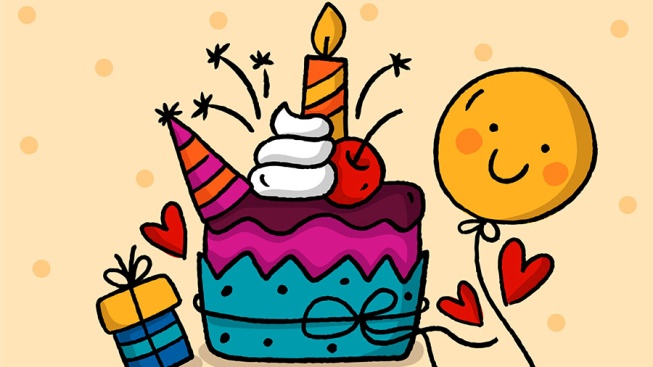 CUMPLEAÑOS  VIERNES 10, PEDRO CONTISÁBADO 18, EMA MÓDICAVIERNES 24, JOSEFINA ILERAVIERNES 31, MORA SAINT PIERRE, BENICIO MONTI FECHAS PATRIASJUEVES 9 DÍA DE LA INDEPENDENCIA.VIERNES 10 FERIADO PUENTE.FECHAS IMPORTANTESLUNES 13 COMIENZO DEL RECESO ESCOLAR INVERNAL.LUNES 20 DÍA DEL AMIGO.LUNES 27 DE JULIO  REGRESO A CLASE  DE FORMA VIRTUAL. ¡¡QUE GRAN LÍO!!Estos chicos están contando elementos, pero se les mezclaron los números. Ayudalos uniendo la cantidad con el número que corresponda.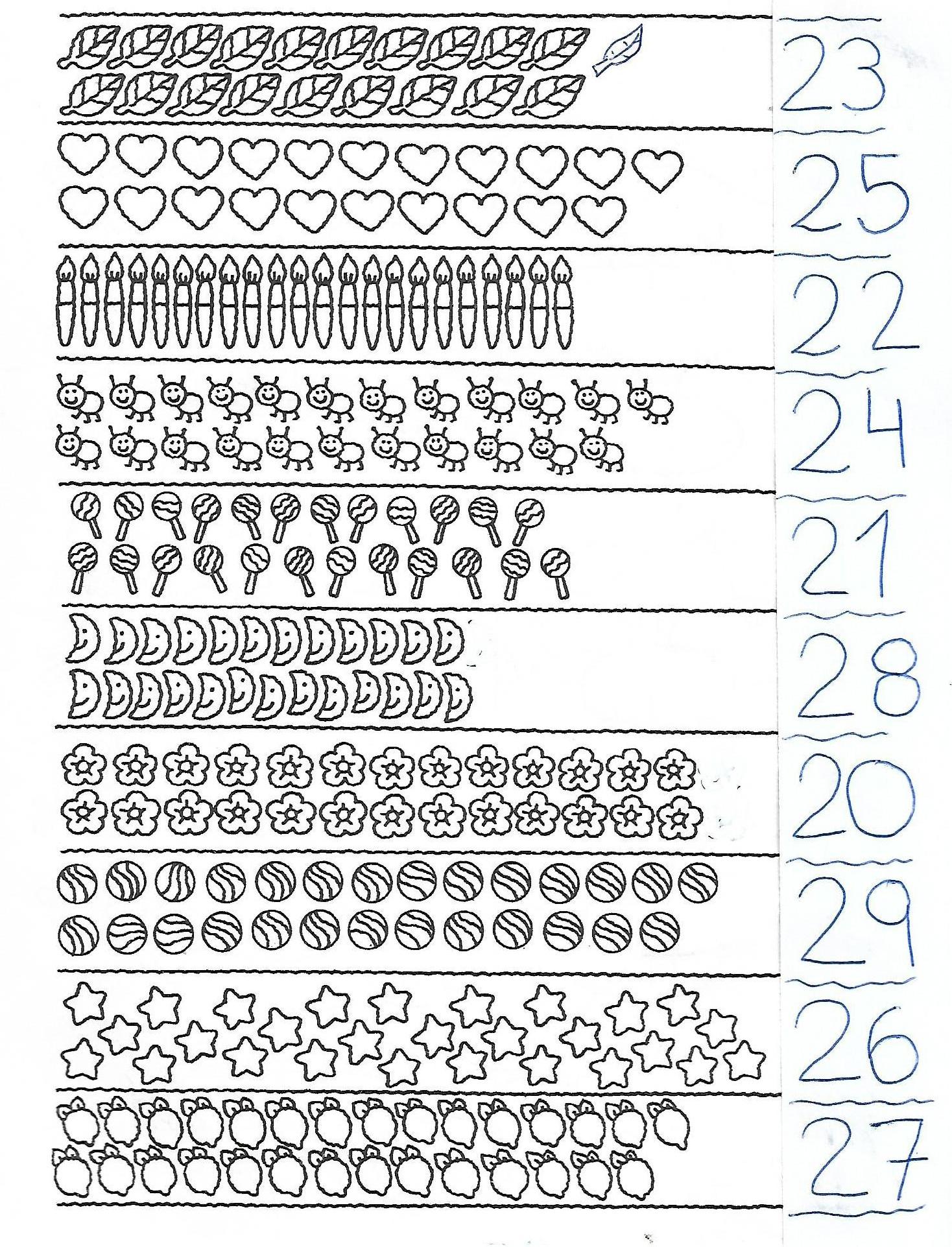 Traza línea larga---------------------------------------------------------------------------------------------JUEVES 2 DE JULIO.PASAPORTE: DECIR UNA RIMA CON TU NOMBRE. POR EJEMPLO ANITA LA MÁS BONITA!Familia, para esta actividad vamos a necesitar que tengan las siguientes sílabas escritas y recortadas para poder formar las palabras durante el encuentro virtual.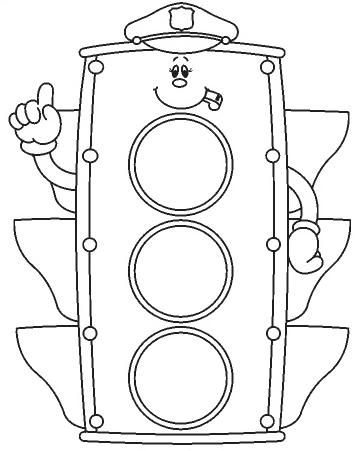 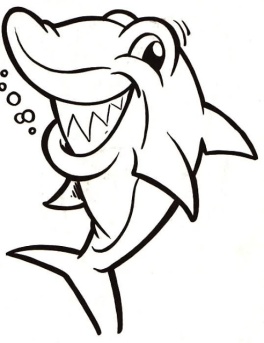 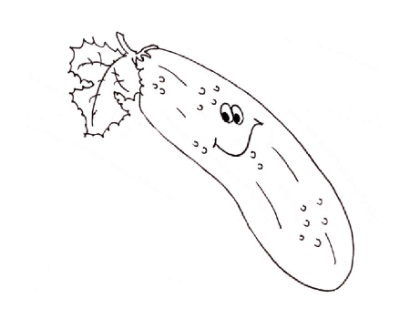 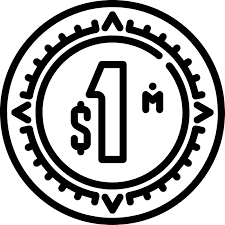 ¡¡BONUS TRACK!!Sílabas para recortar (hay espacios de más por si se les pierde alguna sílaba)Jugamos en grupo compartiendo pantalla con la siguiente actividad.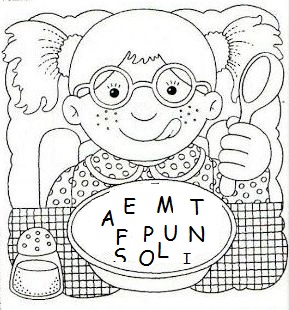 *En casa escribo 6 palabras usando solo esas letras (se pueden repetir)Trazar línea larga---------------------------------------------------------------------------------------------VIERNES 3 DE JULIO.PASAPORTE: COREOGRAFÍA QUE DARÁ LA SEÑO. (Bariloche)USAMOS EL COLLAR.¡A Contar! Se les propone a los niños contar diferentes pelotitas del collar. Hasta la pelolita 15, 23, 28, 36, 45. Conversamos cómo lo resolvieron  (quienes lo hagan solitos en casa por favor escribir en el cuaderno la respuesta de los niños)Ahora  busquen la pelotita 24 ¿Está más cerca del 20 o del 30? ¿Cómo lo saben?¿Cuántas pelotitas faltan para llegar a la 30?  ¿Qué pelotita está justo antes de la 24?, ¿Cuál está después? ¿Qué pelotita les parece que nombraré si avanzo hacia la derecha 3 lugares? ¿Esa pelotita seguirá siendo de la fila del 20?¿CUÁNTAS  HAY?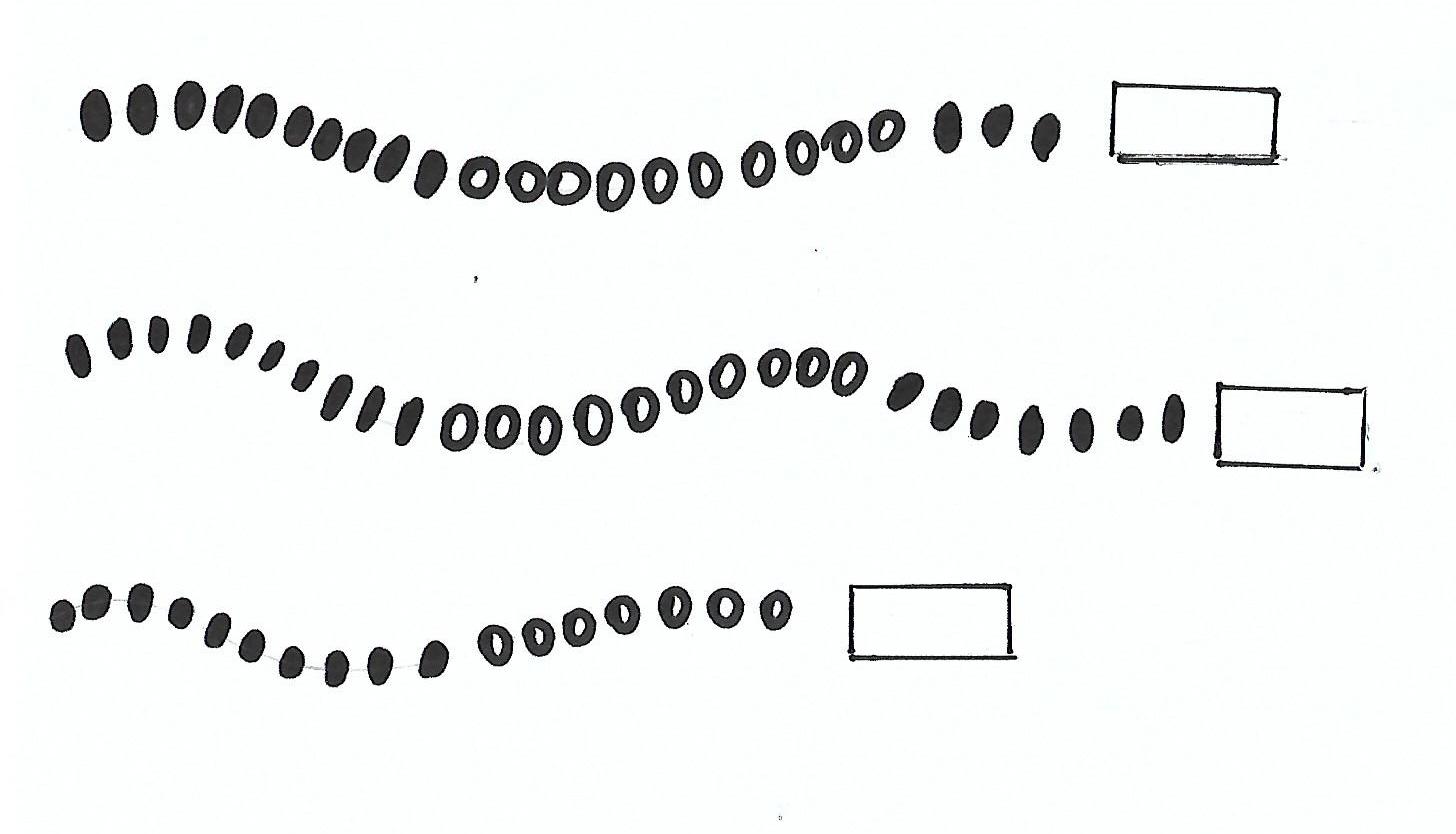    ANAHÍFRANCESCAVALENTINO   LUCIO MICHAYPERICLES   TOTIXIOMARA PE  TI MO  SE  PI  BU  NE  MÁ NORÓN FO RODA  RO  TE  SO